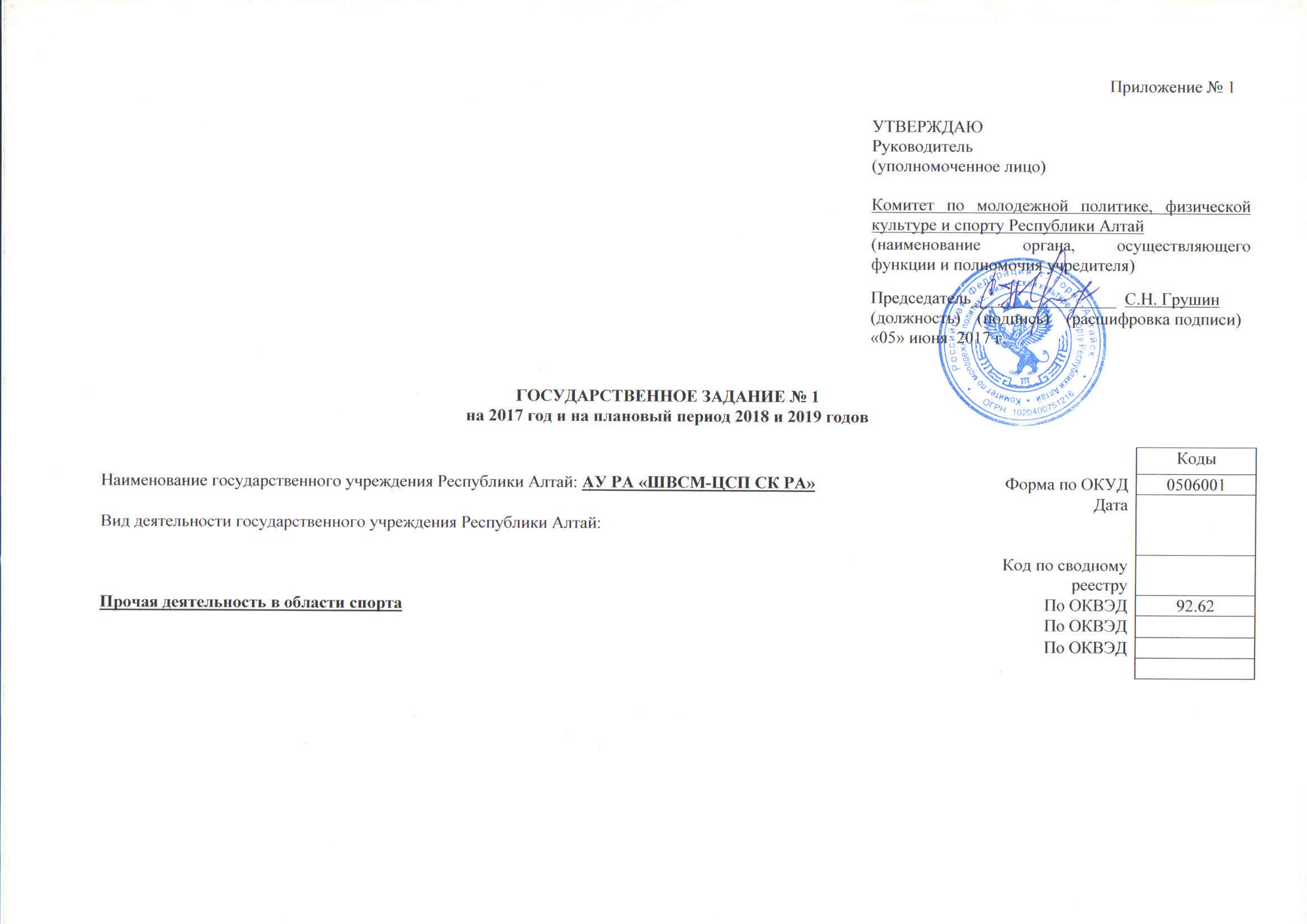 Приложение № 1ГОСУДАРСТВЕННОЕ ЗАДАНИЕ № 1на 2017 год и на плановый период 2018 и 2019 годовЧасть 1. Сведения об оказываемых государственных услугах <1>Раздел 13.2. Показатели, характеризующие объем государственной услуги:допустимые  (возможные)  отклонения  от  установленных показателей качества государственной   услуги,  в пределах которых государственное  задание считается выполненным (процентов): 5 %4.  Нормативные  правовые  акты, устанавливающие размер платы (цену, тариф) либо порядок ее (его) установления:5. Порядок оказания государственной услуги5.1.    Нормативные    правовые   акты,   регулирующие   порядок   оказания государственной услуги:Федеральный закон от 4 декабря 2007 г. № 329-ФЗ «О физической культуре и спорте в Российской Федерации»Федеральный закон от 6 октября 1999 г. № 184-фз «Об общих принципах организации законодательных (представительных) и исполнительных органов государственной власти субъектов Российской Федерации»Приказ Министерства спорта РФ от 27 марта 2013 г. № 145 «Об утверждении Федерального стандарта спортивной подготовки по виду спорта спортивная борьба».5.2.  Порядок  информирования  потенциальных  потребителей  государственной услуги:Раздел 23.2. Показатели, характеризующие объем государственной услуги:допустимые  (возможные)  отклонения  от  установленных показателей качества государственной   услуги,  в пределах которых государственное  задание считается выполненным (процентов): 5 %4.  Нормативные  правовые  акты, устанавливающие размер платы (цену, тариф) либо порядок ее (его) установления:5. Порядок оказания государственной услуги5.1.  Нормативные    правовые   акты,   регулирующие   порядок   оказания государственной услуги:Федеральный закон от 4 декабря 2007 г. № 329-ФЗ «О физической культуре и спорте в Российской Федерации»Федеральный закон от 6 октября 1999 г. № 184-фз «Об общих принципах организации законодательных (представительных) и исполнительных органов государственной власти субъектов Российской Федерации»Приказ Министерства спорта РФ от 12 октября 2015 г. № 932 «Об утверждении Федерального стандарта спортивной подготовки по виду спорта самбо»5.2.  Порядок  информирования  потенциальных  потребителей  государственной услуги:Раздел 33.2. Показатели, характеризующие объем государственной услуги:допустимые  (возможные)  отклонения  от  установленных показателей качества государственной   услуги,  в пределах которых государственное  задание считается выполненным (процентов): 5 %4.  Нормативные  правовые  акты, устанавливающие размер платы (цену, тариф) либо порядок ее (его) установления:5. Порядок оказания государственной услуги5.1.  Нормативные    правовые   акты,   регулирующие   порядок   оказания государственной услуги:Федеральный закон от 4 декабря 2007 г. № 329-ФЗ «О физической культуре и спорте в Российской Федерации»Федеральный закон от 6 октября 1999 г. № 184-фз «Об общих принципах организации законодательных (представительных) и исполнительных органов государственной власти субъектов Российской Федерации»Приказ Министерства спорта РФ от 12 октября 2015 г. № 932 «Об утверждении Федерального стандарта спортивной подготовки по виду спорта самбо»5.2.  Порядок  информирования  потенциальных  потребителей  государственной услуги:Часть 2. Сведения о выполняемых работах <3>Раздел _____допустимые  (возможные)  отклонения  от  установленных показателей качества государственной   услуги,  в пределах которых государственное  задание считается выполненным (процентов): ___________3.2. Показатели, характеризующие объем работы:допустимые  (возможные)  отклонения  от  установленных показателей качества государственной   услуги,  в пределах которых государственное  задание считается выполненным (процентов): ___________Часть 3. Прочие сведения о государственном задании <5>1. Основания (условия и порядок)  для досрочного прекращения выполнения государственного задания: ликвидация или реорганизация учреждения; исключение государственной услуги  из перечня государственных услуг 2. Иная информация, необходимая для выполнения (контроля за выполнением) государственного задания _________________________________________3. Порядок контроля за выполнением государственного задания4. Требования к отчетности о выполнении государственного задания 4.1.  Периодичность  представления  отчетов  о  выполнении государственного задания ежеквартально, годовая4.2. Сроки представления отчетов о выполнении государственного задания  в течение 20 дней после окончания отчетного периода4.3. Иные требования к отчетности о выполнении государственного задания __________________________________________________________________5. Иные показатели, связанные с выполнением государственного задания, <6> ________________________________________________________________<1> Формируется при установлении государственного задания на оказание государственной услуги (услуг) и работы (работ) и содержит требования к оказанию государственной услуги (услуг) раздельно по каждой из государственных услуг с указанием порядкового номера раздела.<2> Заполняется при установлении показателей, характеризующих качество государственной услуги, в ведомственном перечне государственных услуг и работ.<3> Формируется при установлении государственного задания на оказание государственной услуги (услуг) и работы (работ) и содержит требования к выполнению работы (работ) раздельно по каждой из работ с указанием порядкового номера раздела.<4> Заполняется при установлении показателей, характеризующих качество работы, в ведомственном перечне государственных услуг и работ.<5> Заполняется в целом по государственному заданию.<6> В числе иных показателей может быть указано допустимое (возможное) отклонение от выполнения государственного задания, в пределах которого оно считается выполненным, при принятии органом, осуществляющим функции и полномочия учредителя бюджетных или автономных учреждений, главным распорядителем средств республиканского бюджета, в ведении которого находятся казенные учреждения, решения об установлении общего допустимого (возможного) отклонения от выполнения государственного задания, в пределах которого оно считается выполненным (в процентах). В этом случае допустимые (возможные) отклонения, предусмотренные в подпунктах 3.1 и 3.2 настоящего государственного задания, не заполняются.УТВЕРЖДАЮРуководитель (уполномоченное лицо)Комитет по молодежной политике, физической культуре и спорту Республики Алтай(наименование органа, осуществляющего          функции и полномочия учредителя)Председатель_________________  С.Н. Грушин(должность)    (подпись)    (расшифровка подписи)«05» июня  2017 г.КодыНаименование государственного учреждения Республики Алтай: АУ РА «ШВСМ-ЦСП СК РА»Форма по ОКУД0506001ДатаВид деятельности государственного учреждения Республики Алтай:Код по сводному рееструПрочая деятельность в области спортаПо ОКВЭД92.62По ОКВЭДПо ОКВЭД1. Наименование государственной услуги: Спортивная подготовка по олимпийским видам спортаКод  по 30.001.02. Категории потребителей государственной услуги: Физические лица (граждане Российской Федерации) базовому (отраслевому) перечню30.001.03. Показатели,  характеризующие  объем  и  (или)  качество государственной услуги: _______________________________________________________________________________________________________________3.1. Показатели, характеризующие качество государственной услуги <2>: _______________________________________________Уникальный номер реестровой записиПоказатель, характеризующий содержание государственной услугиПоказатель, характеризующий содержание государственной услугиПоказатель, характеризующий содержание государственной услугиПоказатель, характеризующий условия (формы) оказания государственной услугиПоказатель, характеризующий условия (формы) оказания государственной услугиПоказатель качества государственной услугиПоказатель качества государственной услугиПоказатель качества государственной услугиЗначение показателя качества государственной услугиЗначение показателя качества государственной услугиЗначение показателя качества государственной услугиУникальный номер реестровой записиПоказатель, характеризующий содержание государственной услугиПоказатель, характеризующий содержание государственной услугиПоказатель, характеризующий содержание государственной услугиПоказатель, характеризующий условия (формы) оказания государственной услугиПоказатель, характеризующий условия (формы) оказания государственной услугинаименование показателяединица измерения по ОКЕИединица измерения по ОКЕИ2017 год (очередной финансовый год)2018 год (1-й год планового периода)2019 год (2-й год планового периода)Уникальный номер реестровой записи(наименование показателя)(наименование показателя)(наименование показателя)(наименование показателя)(наименование показателя)наименование показателянаименованиекод12345678910111230001003700000004009105Спортивная борьбаЭтап совершенствования спортивного мастерстваГосударственная (муниципальная) услуга или работа бесплатнаяДоля лиц, прошедших спортивную подготовку на этапе совершенствования спортивного мастерства и зачисленных на этап высшего спортивного мастерствапроцент7441,5(1 чел)1,5(1 чел.)1,5(1 чел.)допустимые  (возможные)  отклонения  от  установленных показателей качества государственной   услуги,   в пределах которых государственное  задание считается выполненным (процентов): 5 %Уникальный номер реестровой записиПоказатель, характеризующий содержание государственной услугиПоказатель, характеризующий содержание государственной услугиПоказатель, характеризующий содержание государственной услугиПоказатель, характеризующий условия (формы) оказания государственной услугиПоказатель, характеризующий условия (формы) оказания государственной услугиПоказатель объема государственной услугиПоказатель объема государственной услугиПоказатель объема государственной услугиЗначениепоказателя объема государственной услугиЗначениепоказателя объема государственной услугиЗначениепоказателя объема государственной услугиСреднегодовой размер платы (цена, тариф)Среднегодовой размер платы (цена, тариф)Среднегодовой размер платы (цена, тариф)Уникальный номер реестровой записиПоказатель, характеризующий содержание государственной услугиПоказатель, характеризующий содержание государственной услугиПоказатель, характеризующий содержание государственной услугиПоказатель, характеризующий условия (формы) оказания государственной услугиПоказатель, характеризующий условия (формы) оказания государственной услугинаименование показателяединица измерения по ОКЕИединица измерения по ОКЕИ2017 год (очередной финансовый год)2018 год (1-й год планового периода)2019 год (2-й год планового периода)2017 год (очередной финансовый год)2018 год (1-й год планового периода)2019 год (2-й год планового периода)Уникальный номер реестровой записи(наименование показателя)(наименование показателя)(наименование показателя)(наименование показателя)(наименование показателя)наименование показателянаименованиекод2017 год (очередной финансовый год)2018 год (1-й год планового периода)2019 год (2-й год планового периода)2017 год (очередной финансовый год)2018 год (1-й год планового периода)2019 год (2-й год планового периода)12345678910111213141530001003700000004009105Спортивная борьбаЭтап совершенствования спортивного мастерстваГосударственная (муниципальная) услуга или работа бесплатнаяЧисло лиц, прошедших спортивную подготовку на этапах спортивной подготовкичеловек792606060Нормативный правовой актНормативный правовой актНормативный правовой актНормативный правовой актНормативный правовой актвидпринявший органдатаномернаименование12345Способ информированияСостав размещаемой информацииЧастота обновления информации1231. Информационная сеть Интернет (сайт Комитета)Наличие видов спорта и отделений, характеристика тренерского состава, достижения обучающихся спортсменовЕжемесячно 2. Непосредственная агитацияСотрудничество со спортивными организациямиВ течение года3. Выступление в СМИ (газеты, радио – и теле – вещание)Информирование о планируемых и проведенных спортивных мероприятияхВ течение года4. Реклама (Участие в выставках)Информационный стенд, выставка кубков, медалей школы, распространение визиток и пр.1 раз в год 1. Наименование государственной услуги: Спортивная подготовка по неолимпийским видам спортаКод  по 30.002.02. Категории потребителей государственной услуги: Физические лица (граждане Российской Федерации) базовому (отраслевому) перечню30.002.03. Показатели,  характеризующие  объем  и  (или)  качество государственной услуги: _______________________________________________________________________________________________________________3.1. Показатели, характеризующие качество государственной услуги <2>: _______________________________________________Уникальный номер реестровой записиПоказатель, характеризующий содержание государственной услугиПоказатель, характеризующий содержание государственной услугиПоказатель, характеризующий содержание государственной услугиПоказатель, характеризующий условия (формы) оказания государственной услугиПоказатель, характеризующий условия (формы) оказания государственной услугиПоказатель качества государственной услугиПоказатель качества государственной услугиПоказатель качества государственной услугиЗначение показателя качества государственной услугиЗначение показателя качества государственной услугиЗначение показателя качества государственной услугиУникальный номер реестровой записиПоказатель, характеризующий содержание государственной услугиПоказатель, характеризующий содержание государственной услугиПоказатель, характеризующий содержание государственной услугиПоказатель, характеризующий условия (формы) оказания государственной услугиПоказатель, характеризующий условия (формы) оказания государственной услугинаименование показателяединица измерения по ОКЕИединица измерения по ОКЕИ2017 год (очередной финансовый год)2018 год (1-й год планового периода)2019 год (2-й год планового периода)Уникальный номер реестровой записи(наименование показателя)(наименование показателя)(наименование показателя)(наименование показателя)(наименование показателя)наименование показателянаименованиекод12345678910111230002004700000005005105СамбоЭтап высшего спортивного мастерстваГосударственная (муниципальная) услуга или работа бесплатнаяДоля лиц, проходящих спортивную подготовку, выполнивших требования федерального стандарта спортивной подготовки по соответствующему виду спорта, по результатам реализации программ спортивной подготовки на этапе высшего спортивного мастерствапроцент744100100100допустимые  (возможные)  отклонения  от  установленных показателей качества государственной   услуги,  в пределах которых государственное  задание считается выполненным (процентов): 5 %Уникальный номер реестровой записиПоказатель, характеризующий содержание государственной услугиПоказатель, характеризующий содержание государственной услугиПоказатель, характеризующий содержание государственной услугиПоказатель, характеризующий условия (формы) оказания государственной услугиПоказатель, характеризующий условия (формы) оказания государственной услугиПоказатель объема государственной услугиПоказатель объема государственной услугиПоказатель объема государственной услугиЗначениепоказателя объема государственной услугиЗначениепоказателя объема государственной услугиЗначениепоказателя объема государственной услугиСреднегодовой размер платы (цена, тариф)Среднегодовой размер платы (цена, тариф)Среднегодовой размер платы (цена, тариф)Уникальный номер реестровой записиПоказатель, характеризующий содержание государственной услугиПоказатель, характеризующий содержание государственной услугиПоказатель, характеризующий содержание государственной услугиПоказатель, характеризующий условия (формы) оказания государственной услугиПоказатель, характеризующий условия (формы) оказания государственной услугинаименование показателяединица измерения по ОКЕИединица измерения по ОКЕИ2017 год (очередной финансовый год)2018 год (1-й год планового периода)2019 год (2-й год планового периода)2017 год (очередной финансовый год)2018 год (1-й год планового периода)2019 год (2-й год планового периода)Уникальный номер реестровой записи(наименование показателя)(наименование показателя)(наименование показателя)(наименование показателя)(наименование показателя)наименование показателянаименованиекод2017 год (очередной финансовый год)2018 год (1-й год планового периода)2019 год (2-й год планового периода)2017 год (очередной финансовый год)2018 год (1-й год планового периода)2019 год (2-й год планового периода)12345678910111213141530002004700000005005105СамбоЭтап высшего спортивного мастерстваГосударственная (муниципальная) услуга или работа бесплатнаяЧисло лиц, прошедших спортивную подготовку на этапах спортивной подготовкичеловек792888Нормативный правовой актНормативный правовой актНормативный правовой актНормативный правовой актНормативный правовой актвидпринявший органдатаномернаименование12345Способ информированияСостав размещаемой информацииЧастота обновления информации1231. Информационная сеть Интернет (сайт Комитета)Наличие видов спорта и отделений, характеристика тренерского состава, достижения обучающихся спортсменовЕжемесячно 2. Непосредственная агитацияСотрудничество со спортивными организациямиВ течение года3. Выступление в СМИ (газеты, радио – и теле – вещание)Информирование о планируемых и проведенных спортивных мероприятияхВ течение года4. Реклама (Участие в выставках)Информационный стенд, выставка кубков, медалей школы, распространение визиток и пр.1 раз в год 1. Наименование государственной услуги: Спортивная подготовка по неолимпийским видам спортаКод  по 30.002.02. Категории потребителей государственной услуги: Физические лица (граждане Российской Федерации) базовому (отраслевому) перечню30.002.03. Показатели,  характеризующие  объем  и  (или)  качество государственной услуги: _______________________________________________________________________________________________________________3.1. Показатели, характеризующие качество государственной услуги <2>: _______________________________________________Уникальный номер реестровой записиПоказатель, характеризующий содержание государственной услугиПоказатель, характеризующий содержание государственной услугиПоказатель, характеризующий содержание государственной услугиПоказатель, характеризующий условия (формы) оказания государственной услугиПоказатель, характеризующий условия (формы) оказания государственной услугиПоказатель качества государственной услугиПоказатель качества государственной услугиПоказатель качества государственной услугиЗначение показателя качества государственной услугиЗначение показателя качества государственной услугиЗначение показателя качества государственной услугиУникальный номер реестровой записиПоказатель, характеризующий содержание государственной услугиПоказатель, характеризующий содержание государственной услугиПоказатель, характеризующий содержание государственной услугиПоказатель, характеризующий условия (формы) оказания государственной услугиПоказатель, характеризующий условия (формы) оказания государственной услугинаименование показателяединица измерения по ОКЕИединица измерения по ОКЕИ2017 год (очередной финансовый год)2018 год(1-й год планового периода)2019 год (2-й год планового периода)Уникальный номер реестровой записи(наименование показателя)(наименование показателя)(наименование показателя)(наименование показателя)(наименование показателя)наименование показателянаименованиекод12345678910111230002004700000004006105СамбоЭтап совершенствования спортивного мастерстваГосударственная (муниципальная) услуга или работа бесплатнаяДоля лиц, прошедших спортивную подготовку на этапе совершенствования спортивного мастерства и зачисленных на этап высшего спортивного мастерствапроцент7441,51,51,5допустимые  (возможные)  отклонения  от  установленных показателей качества государственной   услуги,  в пределах которых государственное  задание считается выполненным (процентов): 5 %Уникальный номер реестровой записиПоказатель, характеризующий содержание государственной услугиПоказатель, характеризующий содержание государственной услугиПоказатель, характеризующий содержание государственной услугиПоказатель, характеризующий условия (формы) оказания государственной услугиПоказатель, характеризующий условия (формы) оказания государственной услугиПоказатель объема государственной услугиПоказатель объема государственной услугиПоказатель объема государственной услугиЗначениепоказателя объема государственной услугиЗначениепоказателя объема государственной услугиЗначениепоказателя объема государственной услугиСреднегодовой размер платы (цена, тариф)Среднегодовой размер платы (цена, тариф)Среднегодовой размер платы (цена, тариф)Уникальный номер реестровой записиПоказатель, характеризующий содержание государственной услугиПоказатель, характеризующий содержание государственной услугиПоказатель, характеризующий содержание государственной услугиПоказатель, характеризующий условия (формы) оказания государственной услугиПоказатель, характеризующий условия (формы) оказания государственной услугинаименование показателяединица измерения по ОКЕИединица измерения по ОКЕИ2017 год (очередной финансовый год)2018 год (1-й год планового периода)2019 год (2-й год планового периода)2017 год (очередной финансовый год)2018 год (1-й год планового периода)2019 год (2-й год планового периода)Уникальный номер реестровой записи(наименование показателя)(наименование показателя)(наименование показателя)(наименование показателя))(наименование показателя)наименование показателянаименованиекод2017 год (очередной финансовый год)2018 год (1-й год планового периода)2019 год (2-й год планового периода)2017 год (очередной финансовый год)2018 год (1-й год планового периода)2019 год (2-й год планового периода)12345678910111213141530002004700000004006105СамбоЭтап совершенствования спортивного мастерстваГосударственная (муниципальная) услуга или работа бесплатнаяЧисло лиц, прошедших спортивную подготовку на этапах спортивной подготовкичеловек792636363Нормативный правовой актНормативный правовой актНормативный правовой актНормативный правовой актНормативный правовой актвидпринявший органдатаномернаименование12345Способ информированияСостав размещаемой информацииЧастота обновления информации1231. Информационная сеть Интернет (сайт Комитета)Наличие видов спорта и отделений, характеристика тренерского состава, достижения обучающихся спортсменовЕжемесячно 2. Непосредственная агитацияСотрудничество со спортивными организациямиВ течение года3. Выступление в СМИ (газеты, радио – и теле – вещание)Информирование о планируемых и проведенных спортивных мероприятияхВ течение года4. Реклама (Участие в выставках)Информационный стенд, выставка кубков, медалей школы, распространение визиток и пр.1 раз в год 1. Наименование работы:________________________________________________________________________________________Код  по 2. Категории потребителей работы: _______________________________________________________________________________ базовому (отраслевому) перечню3. Показатели,  характеризующие объем и (или) качество государственной работы: ______________________________________________________________________________________________________________________________________________________________________________________________________________________________3.1. Показатели, характеризующие качество государственной работы <4>: ______________________________________________________________________________________________________________________________________________________________Уникальный номер реестровой записиПоказатель, характеризующий содержание работы (по справочникам)Показатель, характеризующий содержание работы (по справочникам)Показатель, характеризующий содержание работы (по справочникам)Показатель, характеризующий условия (формы) выполнения работы (по справочникам)Показатель, характеризующий условия (формы) выполнения работы (по справочникам)Показатель качества работыПоказатель качества работыПоказатель качества работыЗначение показателя качества работыЗначение показателя качества работыЗначение показателя качества работыУникальный номер реестровой записиПоказатель, характеризующий содержание работы (по справочникам)Показатель, характеризующий содержание работы (по справочникам)Показатель, характеризующий содержание работы (по справочникам)Показатель, характеризующий условия (формы) выполнения работы (по справочникам)Показатель, характеризующий условия (формы) выполнения работы (по справочникам)наименование показателяединица измерения по ОКЕИединица измерения по ОКЕИ20__ год (очередной финансовый год)20__ год (1-й год планового периода)20__ год (2-й год планового периода)Уникальный номер реестровой записи________(наименование показателя)________(наименование показателя)________(наименование показателя)_________(наименование показателя)_______(наименование показателя)наименование показателянаименованиекод123456789101112Уникальный номер реестровой записиПоказатель, характеризующий содержание работы (по справочникам)Показатель, характеризующий содержание работы (по справочникам)Показатель, характеризующий содержание работы (по справочникам)Показатель, характеризующий условия (формы) выполнения работы (по справочникам)Показатель, характеризующий условия (формы) выполнения работы (по справочникам)Показатель объема работыПоказатель объема работыПоказатель объема работыПоказатель объема работыЗначение показателя объема работыЗначение показателя объема работыЗначение показателя объема работыУникальный номер реестровой записиПоказатель, характеризующий содержание работы (по справочникам)Показатель, характеризующий содержание работы (по справочникам)Показатель, характеризующий содержание работы (по справочникам)Показатель, характеризующий условия (формы) выполнения работы (по справочникам)Показатель, характеризующий условия (формы) выполнения работы (по справочникам)наименование показателяединица измерения по ОКЕИединица измерения по ОКЕИописание работы20__ год (очередной финансовый год)20__ год (1-й год планового периода)20__ год (2-й год планового периода)Уникальный номер реестровой записи________(наименование показателя)________(наименование показателя)________(наименование показателя)_________(наименование показателя)_______(наименование показателя)наименование показателянаименованиекодописание работы20__ год (очередной финансовый год)20__ год (1-й год планового периода)20__ год (2-й год планового периода)12345678910111213Форма контроляПериодичностьОрганы государственной власти Республики Алтай, осуществляющие контроль за выполнением государственного задания1231. Предоставление отчетностиЕжеквартально, ежегодноКомитет по молодежной политике, физической культуре и спорту Республики Алтай2. Плановые проверкиПо плануКомитет по молодежной политике, физической культуре и спорту Республики Алтай